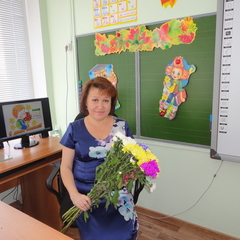 Проектная деятельность.Творческая работа обучающихся по окружающему миру 4 класс.Эксперимент с использованием цифрового датчика температуры.Тема: Цельсий или Фаренгейт: в чём разница?Руководитель: Хакимова Алсу Хамзовна, учитель начальных классов.Задачи: В этом эксперименте мы научимся:Измерять температуру, используя две разные температурные шкалы.Сравнивать шкалы Цельсия и Фаренгейта.Материалы и оборудование:Компьютер с установленным программным обеспечением  Logger Ljte;Датчик температуры Go! Temp.Холодная вода.Горячая вода.Одна чашка.Методика проведения:Проверяем подключение датчика температуры к компьютеру.Запускаем программу на компьютере.Открываем файл этого эксперимента следующим образом:- нажимаем кнопку «Открыть»;- открываем папку «Изучаем температуру»;- открываем файл «Цельсий или Фаренгейт»;4.  Наполняем чашку холодной водой наполовину и ставим её перед собой на стол;5.  Опускаем щуп датчика в чашку;6.  Когда всё будет готово, начинаем сбор данных, нажав кнопку «Сбор данных»7.  Наблюдаем за изменением показаний температуры на экране компьютера;- нажимаем кнопку «Просмотр» - на экране появится окно просмотра; когда мы перемещаем курсор по графику, температура и значения времени отображается в окне просмотра;- перемещаем курсор по графику, пока не найдём самую низкую температуру;- записываем температуру в таблицу; убедившись, что заносим её в нужный столбец.8.  Теперь определяем температуру по шкале Фаренгейта:- нажимаем кнопку «Переключить». Окно просмотра теперь отображает температуру в градусах Фаренгейта, а не в градусах Цельсия;- перемещаем курсор по всему графику, пока не определим самую низкую температуру;- записываем температуру в столбец Фаренгейт в таблице данных;- закрываем окно просмотра, щёлкнув левой кнопкой мыши в верхнем левом углу окна;9.  Нажимаем кнопку «Переключить», чтобы температура снова отображалась в градусах Цельсия.10.  Меняем воду, повторяем шаги 4-9 с тёплой водой.11.  Убираем воду, повторяем шаги 4-9 для определения температуры руки по двум температурным шкалам.Анализ полученных данных:Одинакова ли температура холодной воды по двум различным шкалам?Одинакова ли температура тёплой воды по разным шкалам?Одинакова ли температура руки по разным шкалам?Если вода замерзает при 0 градусов по  Цельсии, а температура воздуха на улице составляет +30 по Фаренгейту, может ли идти снег?Если вода закипает при +100 градусов по  Цельсии, а температура вашего тела составляет +98 по Фаренгейту, близка ли температура вашей крови к температуре кипения?Молодцы, работа выполнена отлично!!!НаименованиеГрадусы ЦельсияГрадусы ФаренгейтаХолодная водаТёплая водаРука